APRENDIZAJE COOPERATIVO: EL JUEGO DE LAS PALABRASEsta actividad de  aprendizaje cooperativo se denomina “el juego de las palabras”, y está basada en las estructuras de Spencer Kagan (Traducción y adaptación de Pere Pujolás)Organización: Estamos distribuidos en grupos de cuatro alumnos.Tarea: Los alumnos de cada equipo deben construir una frase con varias palabras y explicar su significado.Objetivos:♣ Desarrollar las ideas-clave del contenido propio del tema trabajado.♣ Fomentar la responsabilidad individual, la interdependencia positiva y la participación equilibrada.Desarrollo:• En primer lugar se recuerdan unas normas básicas de funcionamiento y se explica con detenimiento el proceso a seguir y los alumnos preguntan las dudas.• La profesora reparte las palabras sobre el tema que estamos trabajando. A cada alumno del equipo da dos o tres palabras relacionadas con el tema, en este momento los ecosistemas. Las palabras son diferentes para cada equipo.• Cada alumno lee las palabras que se le han asignado, durante un minuto piensa en ellas.• A continuación, cada equipo debe construir una frase, en ella tienen que estar incluidas todas las palabras de cada integrante. Cuando han formado la frase se pegan sobre un folio. Entre todos deciden lo que tiene que explicar el portavoz del equipo.• Puesta en común de todas las frases construidas, el portavoz explica su significado.• Se evalúa cómo han trabajado en cada grupo y se dicen propuestas de mejora.• Para finalizar, las frases se colocan en el mural y cada alumno las escribe todas en su cuaderno.Duración:• Aproximadamente la actividad tiene una duración de 50 minutos.Un par de ejemplos del estilo  de  frase que va a recibir cada equipo sería así: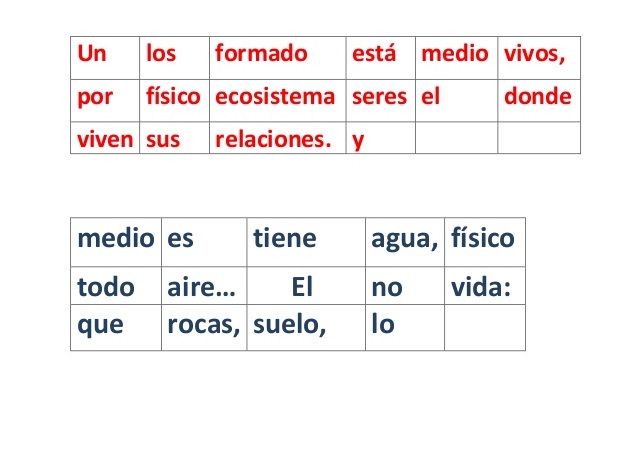 